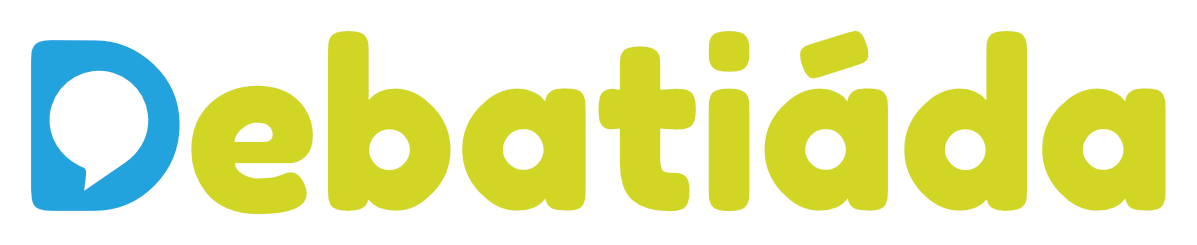 Výsledky školního kolaNázev školy:Jméno garanta Debatiády:PostupujícíNáhradníciOstatní soutěžícíJméno a příjmení žákaRočník KategorieNázev týmuPořadí ve školním koleJméno a příjmení žákaRočníkKategorieNázev týmuPořadí ve školním koleJméno a příjmení žákaRočníkKategorieNázev týmuPořadí ve školním koleJméno a příjmení žákaRočníkKategorieNázev týmuPořadí ve školním kole